EMEFEI__________________________________NOME ___________________ SÉRIE ________COPIAR TODAS AS ATIVIDADES NO CADERNO.                                            CiênciasAS PLANTAS 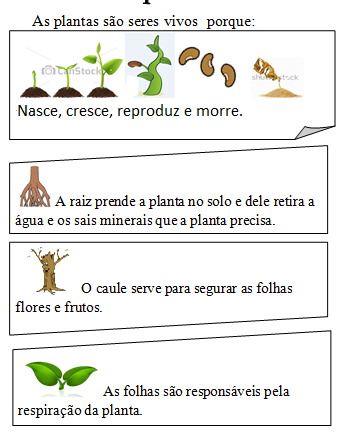 ASSISTA AO VÍDEO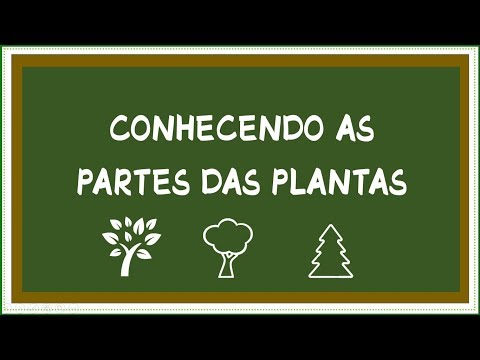 https://youtu.be/JoB-69Nvxy4HISTÓRIA8- OBSERVE A ILUSTRAÇÃO.RECORTE AS PALAVRINHAS E COLE –AS EM SEU CADERNO DE ACORDO COM A INDICAÇÃO ABAIXO; 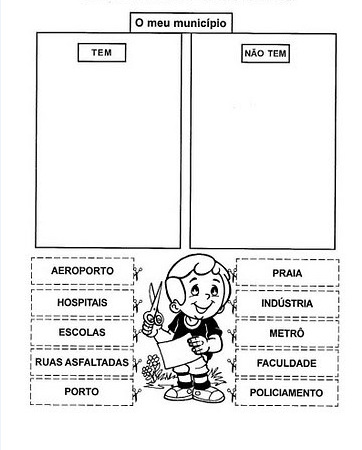 MATEMÁTICA1I ORDEM CRESCENTE E DECRESCENTE.2- CONTINUE A SEQUÊNCIA EM ORDEM CRESCENTE.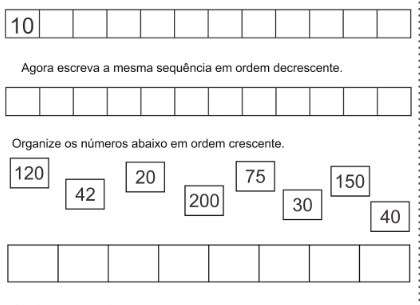 3- QUAL  É O NÚMERO MAIOR?4- QUAL É O NÚMERO MENOR ?5- ESCREVA OS NÚMEROS POR EXTENSO. DE 5 EM 5, ATÉ 200. FAÇA EM SEU CADERNO.A) 105     B) 110      C) 115      D) 120     E) 125     F) 130     G) 135     H) 140      I) 145       J) 150 K) 155    L) 160      M)165      N) 170     O) 175    P) 180     Q) 185     R )190     S) 195       T) 200 6- COMPLETE A TABELA COM OS NUMERAIS  QUE FALTAM.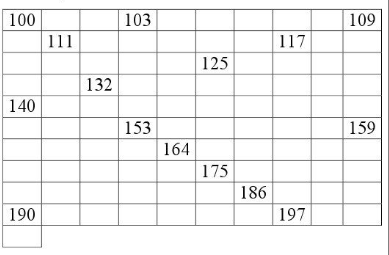 COMO RESOLVER UMA SITUAÇÃO -PROBLEMA?         DICAS importantes:LEIA TODO PROBLEMA COM ATENÇÃO;VERIFIQUE QUAIS SÃO OS DADOS DO PROBLEMA E O QUE É PERGUNTADO;LEIA NOVAMENTE O PROBLEMA PARA DESCOBRIR QUE TIPO DE OPERAÇÃO DEVE SER FEITA;ARME A SENTENÇA MATEMÁTICA, DEPOIS EFETUE OS CÁLCULOS E ESCREVA A RESPOSTA.7- Resolva as situações–problemas de adição e subtração EM SEU CADERNO: Não esqueça da operação e da resposta.Luiza comprou 52 bananas e 37 maçãs. Quantas frutas ela comprou? Pedro tem uma coleção com 31 chaveiros. Lucas tem 48 a mais. Quantos chaveiros tem Lucas? Milena tem 64 anos e Fabio tem 22. Qual é a diferença entre a idade deles?LÍNGUA PORTUGUESAAPÓS LER O TEXTO ABAIXO RESPONDA AS QUESTÕES EM SEU CADERNO:a) QUAL É O TÍTULO DO TEXTO?b) O QUE É RECICLAR?c) NA SUA OPINIÃO PORQUE É IMPORTANTE RECICLAR O LIXO?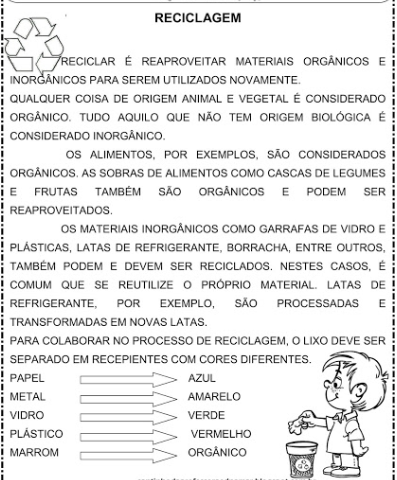 PINTE  AS LIXEIRAS COM AS CORES CORRETAS,  ESCREVA O NOME DAS CORES. . LIGUE CADA  MATERIAL NA LIXEIRA CERTA.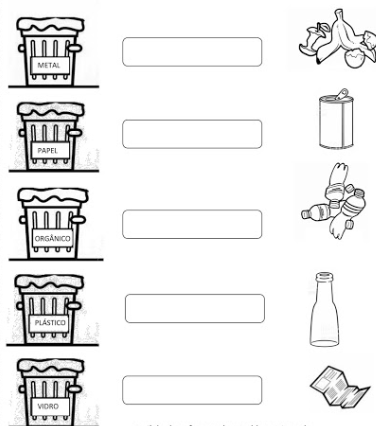 .LEIA O TEXTO E RESPONDA AS QUESTÕES EM SEU CADERNO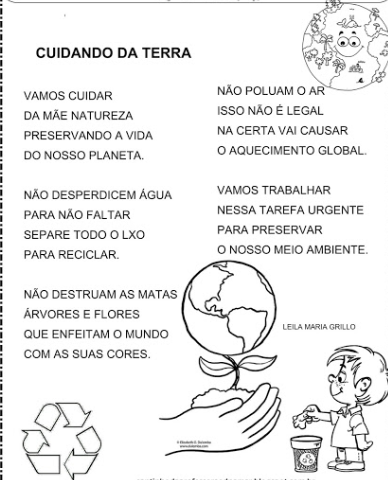 RESPONDA NO CADERNO.QUAL É O TÍTULO DO TEXTO?O POEMA QUANTOS VERSOS?  E QUANTAS ESTROFES?      C- COPIE ABAIXO AS PALAVRAS QUE RIMAM NO TEXTO.CARACTERÍSITCAS DE UMA RECEITA CULINÁRIA:SERVE PARA INFORMAR COMO FAZER  A REFEIÇÃO;APRESENTA TRÊS PARTES BEM DEFINIDAS;A PRIMEIRA PARTE É O TITULO (NOME DA RECEITA);A SEGUNDA PARTE RELACIONA OS INGREDIENTES, ESTIPULANDO SUAS QUANTIDADES.A TERCEIRA PARTE INDICA O MODO DE PREPARO, PASSO A PASSO A SEQUÊNCIA DOS PROCEDIMENTOS E DA JUNÇÃO DOS INGREDIENTES A SER SEGUIDA PARA OBTER O MELHOR RESULTADO.PÃO DE QUEIJOINGREDIENTES2 ½ XÍCARAS DE POLVILHO DOCE½ XÍCARA DE POLVILHO AZEDO 1 XÍCARA DE LEITE¾ XÍCARA DE ÓLEO1XICARA DE QUEIJO PARMESÃO OU MINAS 3OVOS INTEIROS1 COLHER DE CHÁ DE SALMODO DE PREPAROBATA TUDO NO LIQUIDIFICADOR, MENOS OQUEIJO;DESPEJE TUDO EM UMA VASILHA EMISTURE COM QUEIJO JÁ RALADO;LEVE AO FORNO EM FORMINHAS DE EMPADA UNTADA POR 20 MINUTOS 1 – VOCÊ CONHECE ESTE TIPO DE TEXTO? MARQUE A OPÇÃO CORRETA: ( ) CARTA ( ) BILHETE ( ) RECEITA ( ) LISTA 2 – ESTE TEXTO FOI DIVIDIDO EM PARTES. QUAIS SÃO ELAS?____________________________________________________________________________________________________________________________________________________________________________________________________________________________________________________________________________ 3 – A PARTE QUE EXPLICA COMO REALIZAR A RECEITA É CHAMADA DE: ( ) MODO DE PREPARO ( ) INGREDIENTE4 – A PARTE QUE SE REFERE A LISTA DO QUE VAI SER UTILIZADO NA RECEITA É CHAMADA DE:( ) MODO DE PREPARO ( ) INGREDIENTES 5 – QUAL A FINALIDADE DESSE TEXTO?( ) DIVULGAR UM PRODUTO ( ) ENSINAR A PREPARAR UM ALIMENTO ( ) VENDER UM ALIMENTO 6 – ESCOLHA UMA RECEITA DE SUA PREFERÊNCIA E EM SEU CADERNO RELACIONE OS INGREDIENTES NECESSÁRIOS E  O MODO DE FAZÊ-LA. NÃO SE ESQUEÇA DE ILUSTRÁ-LAEMEFEI_______________________________________________________NOME: ______________________________ Nº ____ 3º___ PROF._______ARTE- ATIVIDADE 6Na arte, as linhas podem variar de direção, tamanho, espessura e cor, por exemplo: uma linha pode ser reta, longa, grossa e amarela, ou, pode ser curva, curta, fina e azul.Observe abaixo alguns tipos de linhasEMEFEI_______________________________________________________NOME: ______________________________ Nº ____ 3º___ PROF._______ARTE- ATIVIDADE 6Na arte, as linhas podem variar de direção, tamanho, espessura e cor, por exemplo: uma linha pode ser reta, longa, grossa e amarela, ou, pode ser curva, curta, fina e azul.Observe abaixo alguns tipos de linhasEMEFEI_______________________________________________________NOME: ______________________________ Nº ____ 3º___ PROF._______ARTE- ATIVIDADE 6Na arte, as linhas podem variar de direção, tamanho, espessura e cor, por exemplo: uma linha pode ser reta, longa, grossa e amarela, ou, pode ser curva, curta, fina e azul.Observe abaixo alguns tipos de linhasEMEFEI_______________________________________________________NOME: ______________________________ Nº ____ 3º___ PROF._______ARTE- ATIVIDADE 6Na arte, as linhas podem variar de direção, tamanho, espessura e cor, por exemplo: uma linha pode ser reta, longa, grossa e amarela, ou, pode ser curva, curta, fina e azul.Observe abaixo alguns tipos de linhasEMEFEI_______________________________________________________NOME: ______________________________ Nº ____ 3º___ PROF._______ARTE- ATIVIDADE 6Na arte, as linhas podem variar de direção, tamanho, espessura e cor. por exemplo: uma linha pode ser reta, longa, grossa e amarela, ou, pode ser curva, curta, fina e azul.Observe abaixo alguns tipos de linhas: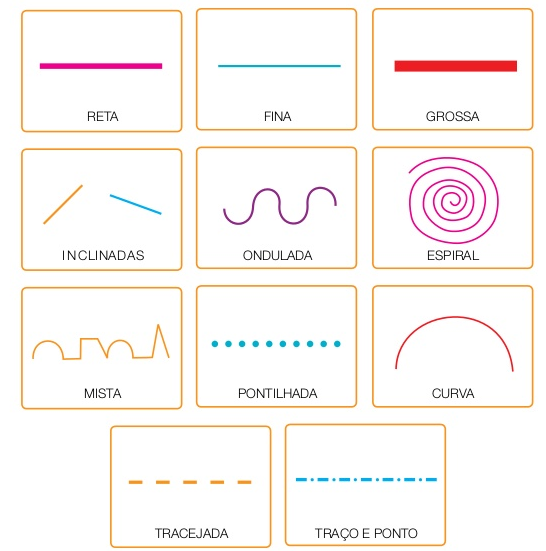 Agora que você aprendeu um pouco sobre as linhas faça um desenho do se gosto e pinte lindamente.1)  PINTE O DESENHO ESCREVA O NÚMERO CORRESPONDENTE A CADA PARTE DA PLANTA . SIGA A LEGENDA.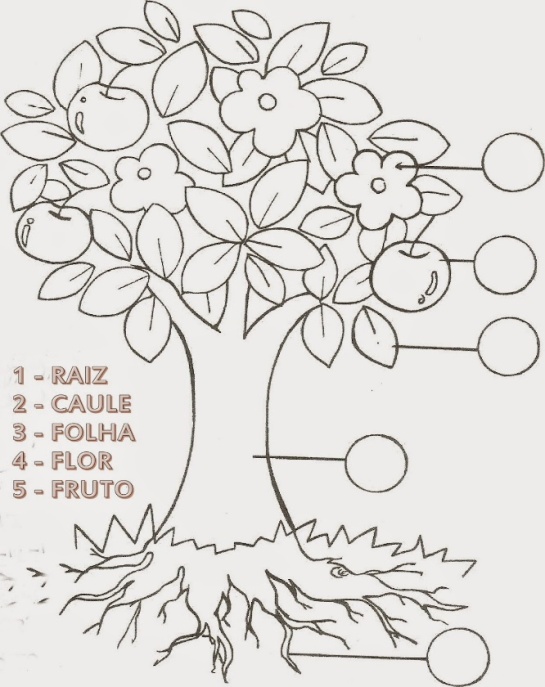 RESPONDA EM SEU CADERNO.2) POR QUE AS PLANTAS SÃO SERES VIVOS?3) RECORTE E COLE EM SEU CADERNO AS PARTES DAS PLANTS, DEPOIS ESCREVA   A FUNÇÃO DE CADA UMA.COPIAR TODAS AS ATIVIDADES NO CADERNO.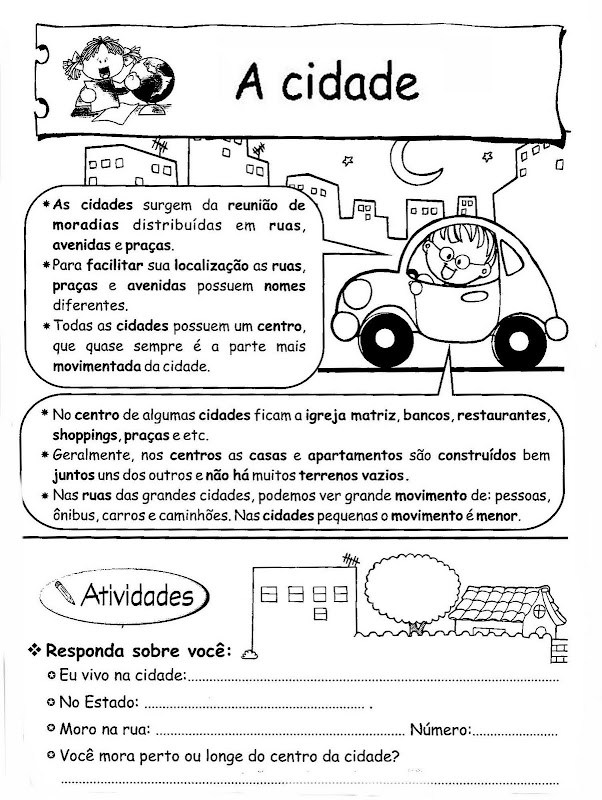    RESPONDA EM SEU CADERNO.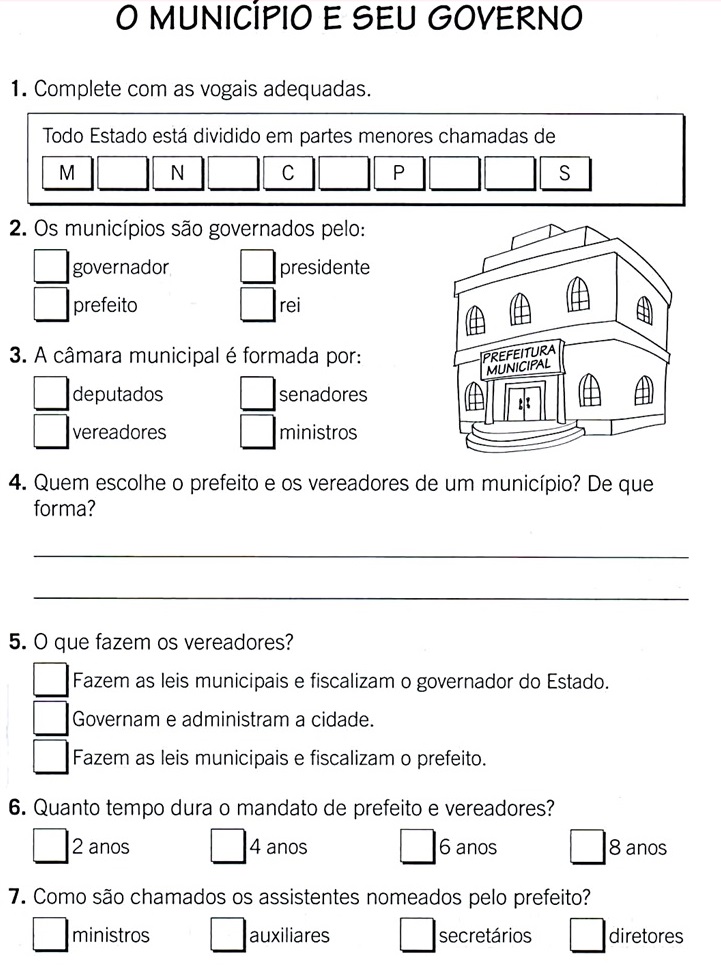 TEM NO MEU MUNICÍPIONÃO TEM NO MEU MUNICÍPIO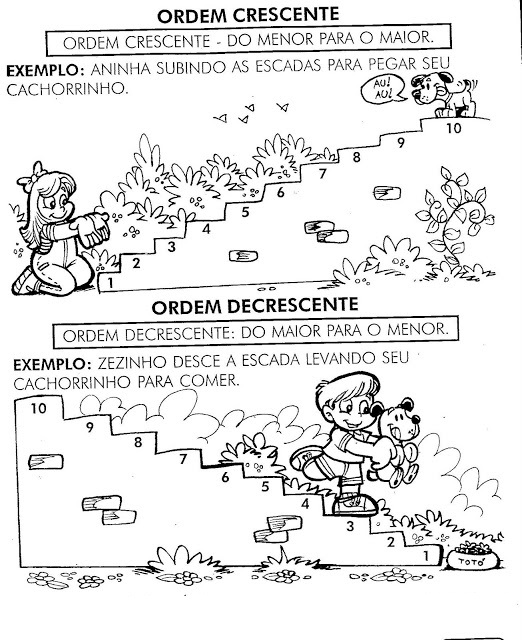 A18ou1418E21ou22B20ou17F93ou92C51ou81G27ou29D60ou100H100ou90A10ou99E41ou40B80ou70F90ou99C51ou61G100ou80D89ou58H30ou32PALAVRAS QUE INDICAM ADIÇÃO:PALAVRAS QUE INDICAM SUBTRAÇÃO:ACRESCENTAR,  ADICIONAR,   SOMAR, JUNTAR, AGRUPAR, GANHAR, MAIS, COMPRAR, ACHAR, AO TODO.SUBTRAIR,TIRAR, PERDER,  DAR, DIFERENÇA, RESTO, DIMINUIR, EMPRESTAR, MENOS, GASTAR.